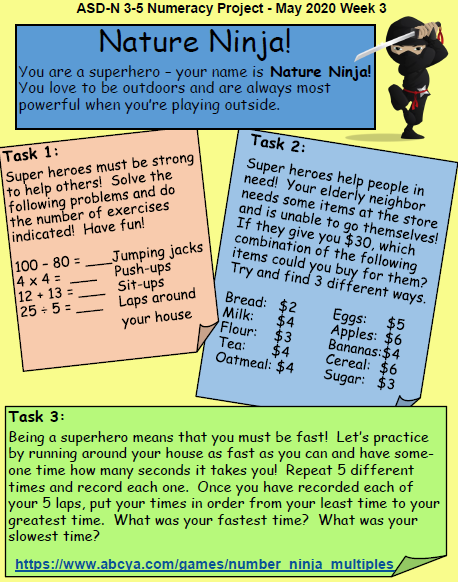 Suggestions for Home Learning Week 6 (May 11th to May  15th) 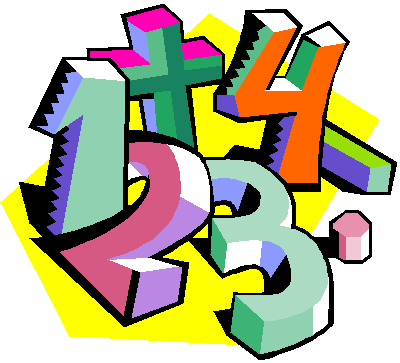 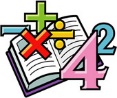 Grade 5 Math Suggestions for Home Learning Week 6 (May 11th to May  15th) Grade 5 Math Suggestions for Home Learning Week 6 (May 11th to May  15th) Grade 5 Math Using  No TechnologyWith TechnologyMultiplication & Division Practice Ideas to practice your Multiplication and Division Facts:Play Multiplication Snap with cardsUse flash cards Make up 12 questions to solveRoll two dice and multiply the two numbersOther link to practice at home:https://www.weareteachers.com/22-fun-hands-on-ways-to-teach-multiplication/Study your math facts from 1 to 9.  You should be able to do 12 questions in one minute.www.multiplication.comhttps://www.abcya.com/search/?term=multiplication&type=game&id=0 https://www.abcya.com/games/number_ninja_multiplesMath ReviewAdding and Subtracting Review:This week, we will review how to add and subtract, but this time we will be working with decimals.  Please complete pages 86 to 47 (Yes that is correct although it sounds strange).

Make sure to line up your numbers so the decimal point is at the same place.  Grid paper will also help you keep everything organized.  Please do the work outlined in the section hereSome other sites to use to review all math concepts covered this year include:www.dreambox.com/at-homehttps://on.mathgames.com/grade5https://www.iknowit.com/Something NewThis week we will start to work on Multiplication.  Please have a look at the duo tang I sent home last week for Home Learning At the top of the sheets, you will find a “Quick Review”.  Read this first and them complete your sheets on Multiplication.Sheets for Multiplication begin on Page 34 in our Home Learning duo tang.This week we will start to work on multiplication.  I sent home sheets in your Home Learning duo-tang.Here are a few videos that might help.Basic Stuff: https://www.khanacademy.org/math/arithmetic-home/multiply-divide/place-value-area-models/v/more-ways-to-think-about-multiplyingEstimation:  https://www.khanacademy.org/math/in-in-class-6th-math-cbse/x06b5af6950647cd2:in-in-6th-know-numbers/x06b5af6950647cd2:estimating-operation-of-numbers/v/multiplying-whole-numbers-and-applications-4http://www.learnalberta.ca/content/me5l/html/Math5.html  (Choose Multiplication of Whole Numbers)A Bit Harder: https://www.khanacademy.org/math/arithmetic-home/multiply-divide/place-value-area-models/v/4-by-1-multiplication-with-gridA Bit of FunSee “Nature Ninja” math activity (Week 3) on the next page.Create your own math board game project:http://www.imater.org/ourpages/auto/2015/5/18/40623584/Create%20a%20Math%20Board%20Game%20Project.pdfFor extra practice sheets, please check out the duo tang that I sent home in your bag this week 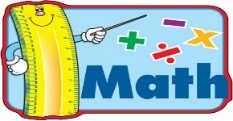 If you still want some more, check out this site:   https://www.k5learning.com/free-math-worksheets/fifth-grade-5For extra practice sheets, please check out the duo tang that I sent home in your bag this week If you still want some more, check out this site:   https://www.k5learning.com/free-math-worksheets/fifth-grade-5For extra practice sheets, please check out the duo tang that I sent home in your bag this week If you still want some more, check out this site:   https://www.k5learning.com/free-math-worksheets/fifth-grade-5